Sehr geehrte/r Frau/Herr Prof. Dr. X,Sehr geehrte Mitglieder des Präsidiums,im Rahmen ECHO - Kampagne sollen in der Heizperiode im Wintersemester 201X/201X an ausgewählten Gebäuden unserer Hochschule Energiesparkampagnen durchgeführt werden.  Dadurch werden Mitarbeiter*innen motiviert, durch unaufwendige Verhaltensänderungen am Arbeitsplatz Energie einzusparen. Die ECHO-Kampagne ist an den Gebäuden YYZ / Fachbereich XYZ unserer Hochschule geplant. In folgenden Schritten ist die Ausweitung der Kampagne auf weitere Hochschulgebäude (ggf. die gesamte Einrichtung) geplant. Wir möchten Sie bitten, unser Vorhaben durch Ihre Unterstützung zu begleiten. Gern können Sie mit uns einen Gesprächstermin vereinbaren, in dem die Umsetzung des Projektes und die konkreten Gebäude, die für die nächste Projektphase ausgewählt werden, diskutiert werden können. Wir freuen uns auf unser Gespräch.Mit herzlichen Grüßen,- Adresse EMPFÄNGER/IN -- Adresse EMPFÄNGER/IN -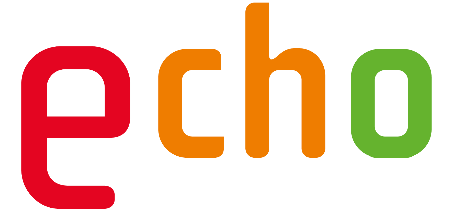 Datum:12.10.2018